Publicado en Nashville el 24/07/2017 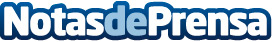 La planta norteamericana de Teknia en Nashville consigue el premio a la excelencia de General MotorsEl líder de automoción, General Motors, ha concedido a Teknia el General Motors Supplier Quality Excellence Award, considerado el Óscar de la Calidad en el sector, por el servicio prestado en 2016 desde su planta de Nashville. Este reconocimiento se produce a la par del encargo por parte de General Motors al grupo español de uno de los proyectos más grandes de Teknia, la fabricación de bisagras de puerta en 2018 valorada en 7 millones de dólaresDatos de contacto:Francisco ÁlvarezRelaciones con los medios649698396Nota de prensa publicada en: https://www.notasdeprensa.es/la-planta-norteamericana-de-teknia-en_1 Categorias: Internacional Automovilismo Premios Industria Automotriz http://www.notasdeprensa.es